اللجنة المعنية بحقوق الإنسان		قرار اعتمدته اللجنة بموجب البروتوكول الاختياري بشأن البلاغ رقم 2511/2014* **بلاغ مقدّم من:	س. ر.الدولة الطرف:	كنداتاريخ تقديم البلاغ:	16 كانون الأول/ديسمبر 2014المسألة الموضوعية:	الإبعاد إلى سري لانكا	قرّرت اللجنة في اجتماعها المعقود في 28 تموز/يوليه 2017 وقف النظر في البلاغ رقم 2511/2014 بعدما أُبلغت بأن صاحب البلاغ والدولة الطرف توصلا إلى اتفاق بشأن المسألة الموضوعية التي يثيرها البلاغ وبأن صاحب البلاغ لم يعد يواجه خطر الإبعاد. الأمم المتحدةCCPR/C/120/D/2511/2014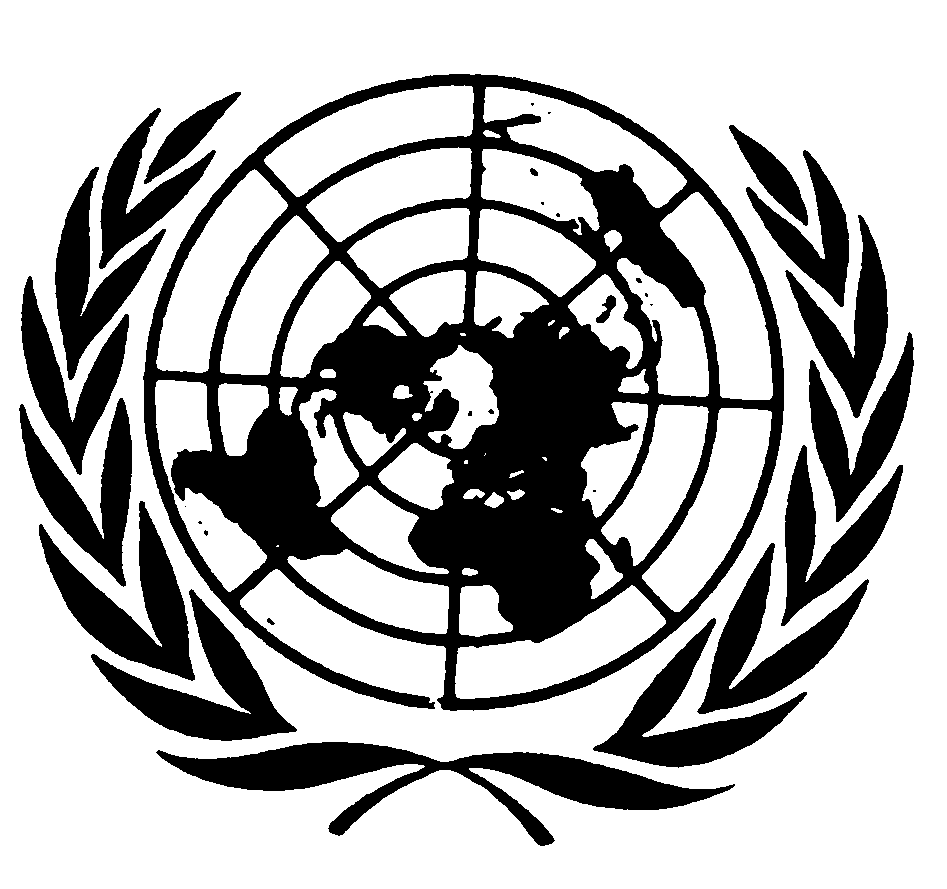 العهد الدولي الخاص بالحقوق المدنية والسياسيةDistr.: General5 October 2017ArabicOriginal: English